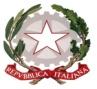 ISTITUTO DI ISTRUZIONE SUPERIORE STATALE “ ROSINA  SALVO “- TRAPANISede: Via Marinella, 1 – 91100 TRAPANI – Tel 0923 22386 Al Dirigente Scolasticodell’I.I.S. “R. Salvo”91100  TRAPANIOggetto: CANDIDATO ESTERNO “Certificazione informatica EIPASS 7 moduli”A.S. 2023/2024Il/La sottoscritto/a________________________________________________________________________classe ________ sez. ___________ indirizzo _____________________________anno scolastico 2023/2024DICHIARAdi  aver partecipato  all’attività formativa per il conseguimento della certificazione informatica EIPASS in modalità on line.La quota prevista per la suddetta certificazione informatica è pari ad € 180,00 da versare tramite pagamento telematico  Pago in rete visibile sul sito della scuolaanticipo 1^ acconto: € 90,00 all’atto dell’iscrizionesaldo pari ad € 90,00 prima dell’inizio delle sessioni d’esame Causale versamento: saldo per il conseguimento certificazione EIPASS Eseguito da: Cognome  e Nome dell’utente.							___________________________________________(firma alunno/a)________________________________________			_______________________________________                         (firma genitore) *		                                                                   (firma genitore)*	*I suindicati genitori sono consapevoli che non si darà luogo a nessun rimborso, neppure parziale, della quota versata. 